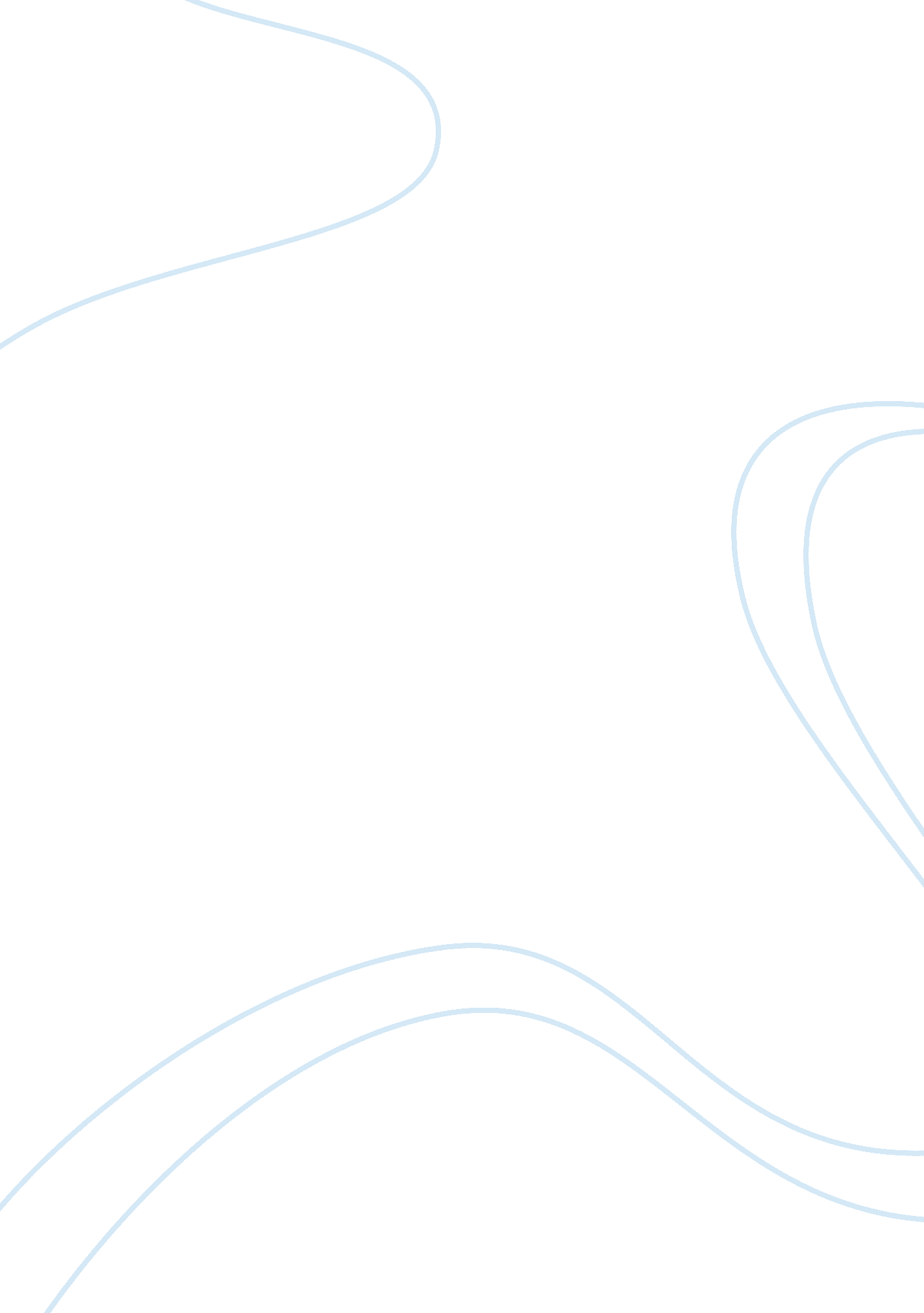 Rebel without a cause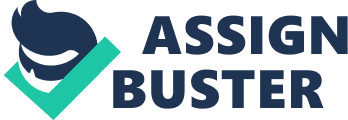 context of the film affect the way friendship is represented because at this time of the post war period, friendship was very important to teenagers, because they are more freedom and independence and could spend more time away from their families. What is the director's purpose in representing the value in this way? The director Nicolas Ray attempts to convey that teenagers have different views about friendship and how important it is for all teenagers. part 2 Give a brief over view of the novel's plot and context? The outsiders' is a novel about a gang of lower class teenage boys called the greasers. They often fight with an upper class gang called socs. The boys don't have families or have many problems with them. Pony boy and Johnny are the youngest of the gang, after a fght with the socs, Johnny accidently kills one of them, him and Johnny runs away, eventually Johnny turns himself in while, and Pony boy is reunited with his family and friends. A while later Johnny dies, one of the other greasers, Dally commits suicide because he can't live without Johnny In which part or parts of the novel is this value or idea conveyed to the reader? Friendship is represented in this novel through the greaser's gang. Although they are all different ages they all stay friends. They support each other through hard family times, for example; during the novel. Friendship is especially shown when Ponyboy runs away to hide with Johnny, so that Johnny don't get into trouble with the police after killing a socs. Johnny shows that he cares about Ponyboy, but taking him back home to be with his two brothers. At the end of the novel, friendship is shown by Dally, committing suicide, as he cant handle to live without Johnny. How is it conveyed? (refer to language techniques) How does the context of the novel affect the way this value or idea is represented This novel was set during the post war period, this was a time when independence and rebelling against parents and law was more important than doing the right thing, during these times of independence, and teenagers needed friendship more than anything else. What is the author's purpose in representing the value in the way? Is the novel making the same point about the value or ideas as the film? If so, how? If it is making a different point about the value or idea, how is it different? The novel the outsiders' is making the same point about friendship as the film 'rebel without a cause' as they both convey the idea that during this time, friendship was very important to all teenagers as they are more independent and spend more time away from their families, and aren't as close. 